HymnWhen All Thy MerciesPiano Sheet Music / Guitar Sheet Music
聖歌我主我神万般慈仁鋼琴樂譜 / 簡譜 / 吉他樂譜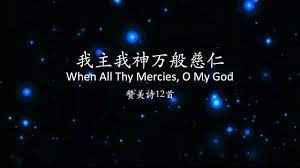 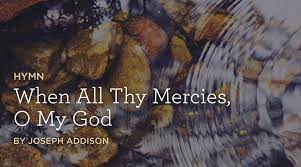 風火網頁 Webpage: https://www.feng-huo.ch/Date:  February 16, 2023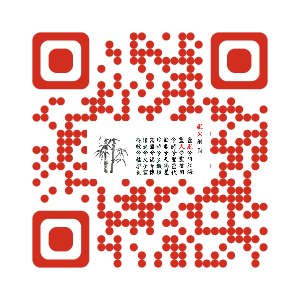 我主我神万般慈仁1 我主我神万般慈仁每逢救主恩宠悟性顿开 不觉淹没在大爱颂赞中2 无法计算安慰之情时时温柔关怀有时幼稚心灵之中安慰不断涌来3 病痛腐蚀宝贵生命从主再得壮志有时为罪忧愁所围我主用恩扶持4 在世不断为主生活更要追求良善远展来日死后世界再叙荣耀话题我主我神万般慈仁 When All Thy Mercies, O My God

1 我主我神万般慈仁
每逢救主恩宠
悟性顿开 不觉淹没
在大爱颂赞中

2 无法计算安慰之情
时时温柔关怀
有时幼稚心灵之中
安慰不断涌来

3 病痛腐蚀宝贵生命
从主再得壮志
有时为罪忧愁所围
我主用恩扶持

4 在世不断为主生活
更要追求良善
远展来日死后世界
再叙荣耀话题

1 When all Thy mercies, O my God
My rising soul surveys
Transported with the view I’m lost
In wonder love and praise

2 Unnumbered comforts to my soul
Thy tender care bestowed
Before my infant heart conceived
From whom those comforts flowed

3 When worn with sickness oft hast Thou
With health renewed my face
And, when in sins and sorrows bowed
Revived my soul with grace.

4 Thru every period of my life
Thy goodness I’ll pursue
And after death in distant worlds
The glorious theme renew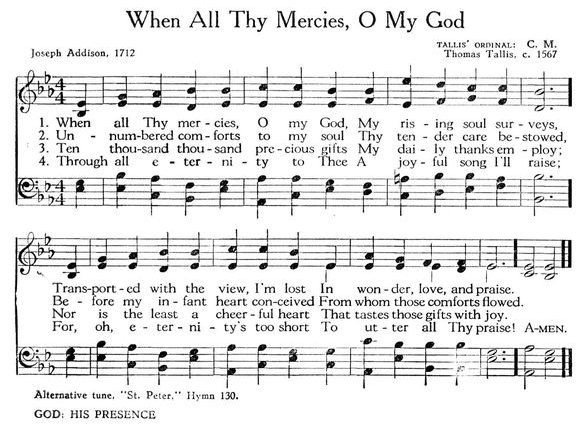 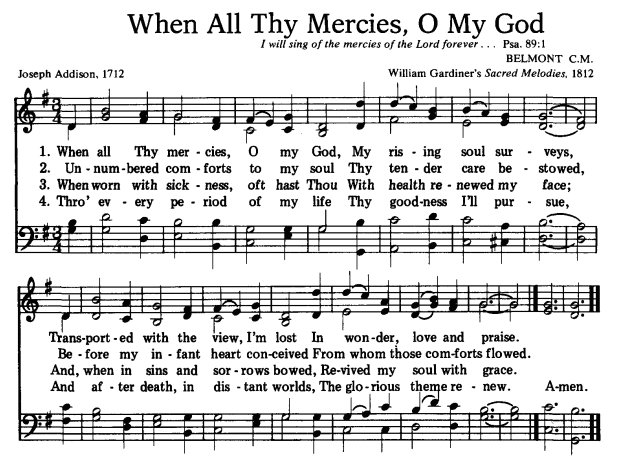 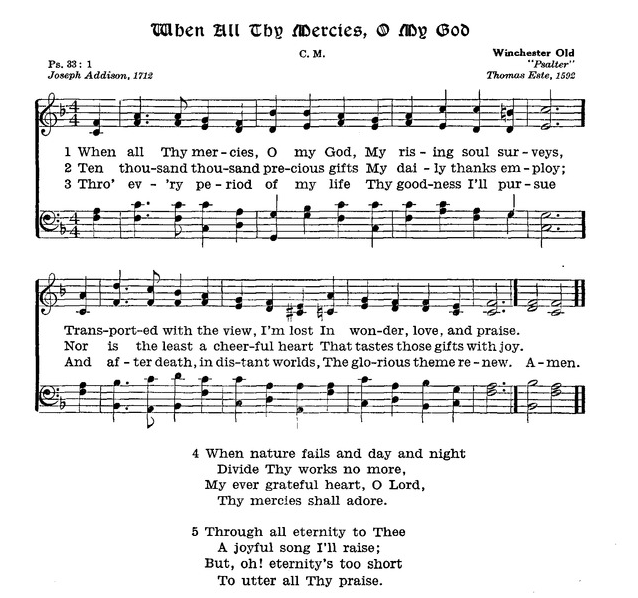 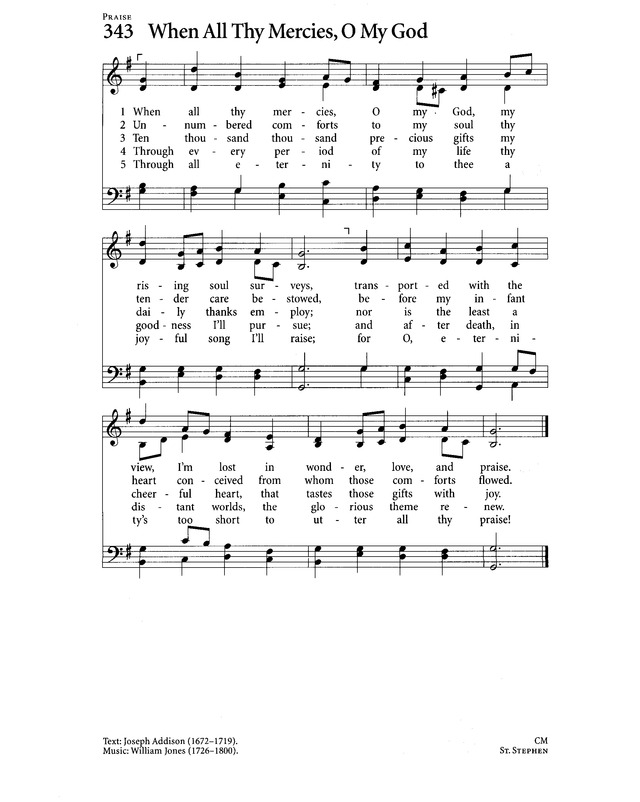 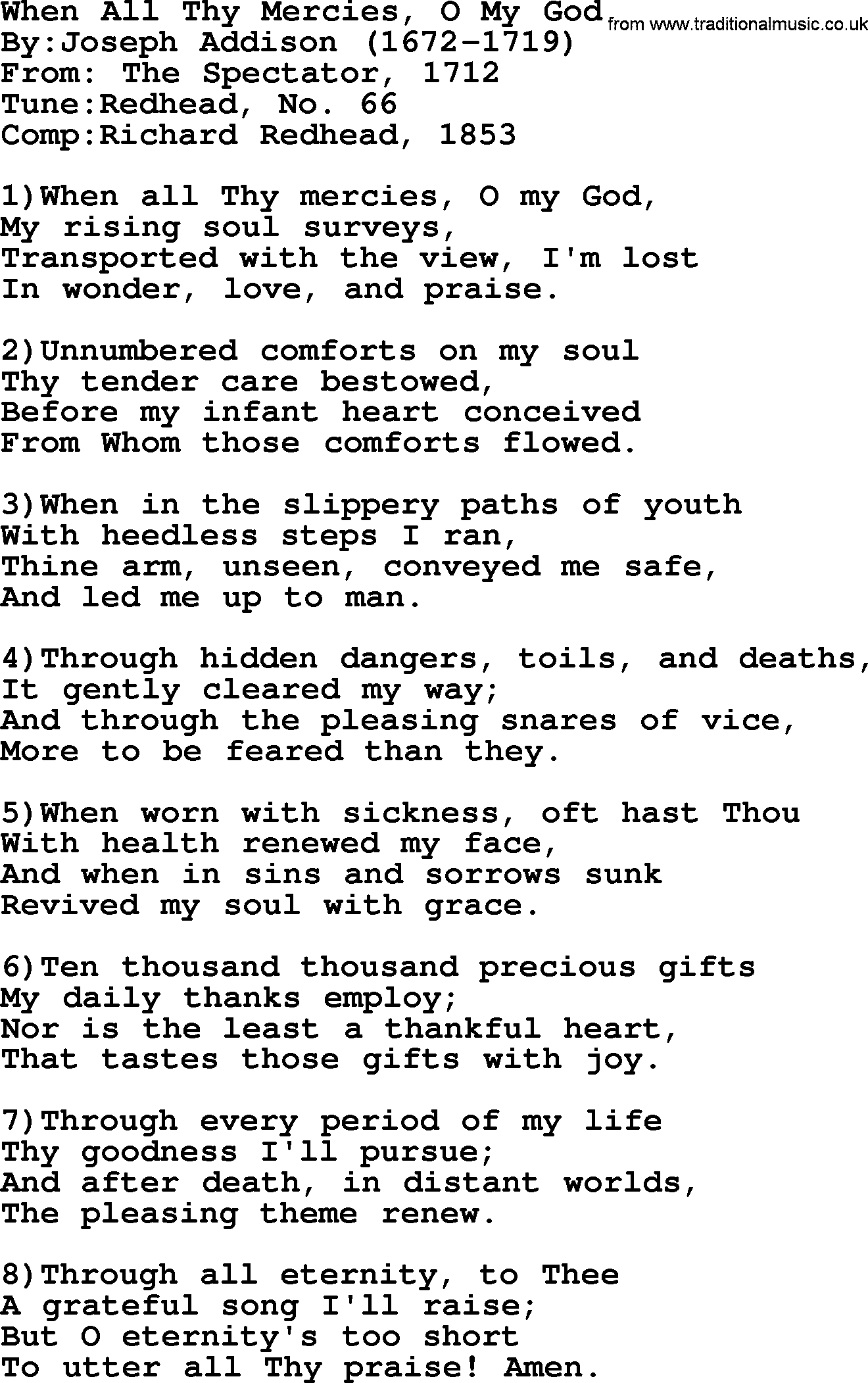 